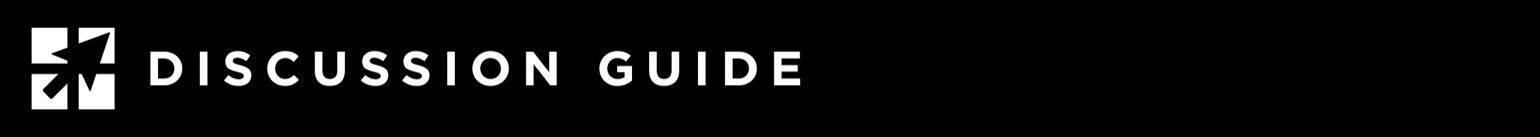 I AM NOTHING1 Corinthians 13:2This discussion is based on the Friday Morning Men’s Fellowship study “Stand Firm”, available at https://leadmin.org/standfirm.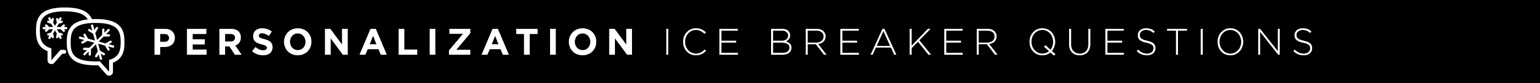 Use one of these to get the group talking about today’s topic:•	Who was your first love when you were young? What attracted you to her and what do you remember about her?•	What is a way that you show love to other people—your family, spouse, friends? Why do you express yourself in this way and is it unique to you?•	What is something that you love to have or do in your spare time? Where did your love for that come from?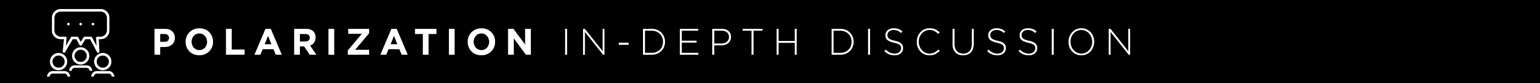 Go in-depth with these questions. Based on your available time, choose 3-4 that you believe are most thought-provoking:•	Read 1 Corinthians 13:2. What do you think the author emphasizes the importance of love?•	What kind of love do you think the author is talking about here? Love for self? Love for others? Sacrificial love? Another expression of love?•	Do you know people who are accomplished in many areas but lack love? What are they like and why did you noticed they lacked love?•	What are ways we can be loving toward others in our loves?•	How about unloving? What are ways we can lack love toward others in our lives?•	Read 1 Corinthians 13:4-8. What are some characteristics of love mentioned? How might those look if they are lived-out today?•	How does love help us lead?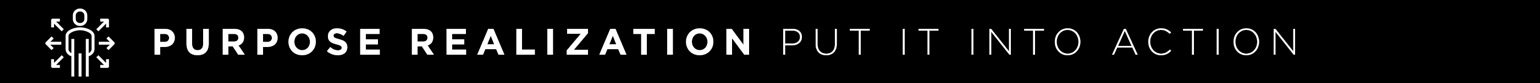 •	Do you lack love toward others or a quality of love mentioned in 1 Corinthians 13? How might you adjust this week to be move loving or have more characteristics of love in your life and leadership?•	How can you season your day, your decisions, your speech and your attitudes with love? Could this help you lead more effectively in your home, your organization, your community?